                                                                          Приложение 3  к приказу                                                    по МБОУ «СОШ с.Малотроицкое»                                                   от 01.09.2022 год № 136ПЛАНучебно-воспитательных, внеурочных и социокультурных мероприятий в центре образования цифрового и гуманитарного профилей «Точка роста»на 2022-2023 учебный год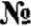 Наименование  мероприятияНаименование  мероприятияКраткое содержание  мероприятияКраткое содержание  мероприятияКраткое содержание  мероприятияКраткое содержание  мероприятияКатегория участников мероприятияКатегория участников мероприятияКатегория участников мероприятияСроки проведения мероприятияСроки проведения мероприятияСроки проведения мероприятияСроки проведения мероприятияОтветственные за реализациюмероприятияОтветственные за реализациюмероприятияОтветственные за реализациюмероприятияОтветственные за реализациюмероприятияМетодическое сопровождениеМетодическое сопровождениеМетодическое сопровождениеМетодическое сопровождениеМетодическое сопровождениеМетодическое сопровождениеМетодическое сопровождениеМетодическое сопровождениеМетодическое сопровождениеМетодическое сопровождениеМетодическое сопровождениеМетодическое сопровождениеМетодическое сопровождениеМетодическое сопровождениеМетодическое сопровождениеМетодическое сопровождениеМетодическое сопровождениеМетодическое сопровождениеМетодическое сопровождение1.Методическоесовещание«Планирование, утверждениерабочихпрограмм ирасписания»Методическоесовещание«Планирование, утверждениерабочихпрограмм ирасписания»Методическоесовещание«Планирование, утверждениерабочихпрограмм ирасписания»Ознакомление с планом, утверждениерабочих программ и расписанияОзнакомление с планом, утверждениерабочих программ и расписанияОзнакомление с планом, утверждениерабочих программ и расписанияОзнакомление с планом, утверждениерабочих программ и расписанияПедагогические работникиПедагогические работникиПедагогические работникиавгуст  2022г.август  2022г.август  2022г.август  2022г.Руководитель   центраРуководитель   центраРуководитель   центраРуководитель   центра2.Планирование работы на2022 - 2023 учебный годПланирование работы на2022 - 2023 учебный годПланирование работы на2022 - 2023 учебный годСоставление и утверждениеПлана на 2022 —2023учебный годСоставление и утверждениеПлана на 2022 —2023учебный годСоставление и утверждениеПлана на 2022 —2023учебный годСоставление и утверждениеПлана на 2022 —2023учебный годПедагогические  работникиПедагогические  работникиПедагогические  работникимай 2022г.май 2022г.май 2022г.май 2022г.Руководитель  центра, сотрудники центраРуководитель  центра, сотрудники центраРуководитель  центра, сотрудники центраРуководитель  центра, сотрудники центра3.Реализацияобщеобразовательных программ попредметам«Информатика», «Технология»,«ОБЖ»Реализацияобщеобразовательных программ попредметам«Информатика», «Технология»,«ОБЖ»Реализацияобщеобразовательных программ попредметам«Информатика», «Технология»,«ОБЖ»Проведениезанятий наобновленномучебномоборудованииПроведениезанятий наобновленномучебномоборудованииПроведениезанятий наобновленномучебномоборудованииПроведениезанятий наобновленномучебномоборудованииучителя-предметникиучителя-предметникиучителя-предметникив течение2022-2023учебногогодав течение2022-2023учебногогодав течение2022-2023учебногогодав течение2022-2023учебногогодаСотрудники     центраСотрудники     центраСотрудники     центраСотрудники     центра4.Реализация курсов внеурочнойдеятельностиРеализация курсов внеурочнойдеятельностиРеализация курсов внеурочнойдеятельностиКурсы внеурочнойдеятельностиКурсы внеурочнойдеятельностиКурсы внеурочнойдеятельностиКурсы внеурочнойдеятельностисотрудники Центрасотрудники Центрасотрудники Центрав течение 2022-2023учебногогодав течение 2022-2023учебногогодав течение 2022-2023учебногогодав течение 2022-2023учебногогодаСотрудники центраСотрудники центраСотрудники центраСотрудники центра5.Проектная деятельностьПроектная деятельностьПроектная деятельностьРазработка	иреализация индивидуальных и групповых проектов, участие в научно- практических конференцияхРазработка	иреализация индивидуальных и групповых проектов, участие в научно- практических конференцияхРазработка	иреализация индивидуальных и групповых проектов, участие в научно- практических конференцияхРазработка	иреализация индивидуальных и групповых проектов, участие в научно- практических конференцияхсотрудники Центрасотрудники Центрасотрудники Центрав течение 2022-2023учебногогодав течение 2022-2023учебногогодав течение 2022-2023учебногогодав течение 2022-2023учебногогодаСотрудники центраСотрудники центраСотрудники центраСотрудники центра6.Участие в конкурсах и конференциях различного уровняУчастие в конкурсах и конференциях различного уровняУчастие в конкурсах и конференциях различного уровняУчастие в конкурсах и конференциях различного уровняОрганизациясотрудничества совместной, проектной и исследовательской деятельности школьниковОрганизациясотрудничества совместной, проектной и исследовательской деятельности школьниковОрганизациясотрудничества совместной, проектной и исследовательской деятельности школьниковОрганизациясотрудничества совместной, проектной и исследовательской деятельности школьниковсотрудники Центрасотрудники Центрасотрудники Центрав течение 2022-2023учебного годав течение 2022-2023учебного годаСотрудники центраСотрудники центраСотрудники центраСотрудники центра7.Круглый стол«Анализработы за 2022 – 2023 учебный год. Планирование работы на 2023 - 2024 учебный годКруглый стол«Анализработы за 2022 – 2023 учебный год. Планирование работы на 2023 - 2024 учебный годКруглый стол«Анализработы за 2022 – 2023 учебный год. Планирование работы на 2023 - 2024 учебный годКруглый стол«Анализработы за 2022 – 2023 учебный год. Планирование работы на 2023 - 2024 учебный годПодведение итоговработы за год. Составление и утверждение плана на новый учебный годПодведение итоговработы за год. Составление и утверждение плана на новый учебный годПодведение итоговработы за год. Составление и утверждение плана на новый учебный годПодведение итоговработы за год. Составление и утверждение плана на новый учебный годПедагогические работникиПедагогические работникиПедагогические работникиMай 2023 гMай 2023 гРуководитель центра, сотрудники центраРуководитель центра, сотрудники центраРуководитель центра, сотрудники центраРуководитель центра, сотрудники центра8.Отчет - презентация о работе ЦентраОтчет - презентация о работе ЦентраОтчет - презентация о работе ЦентраОтчет - презентация о работе ЦентраПодведение итогов работы центра за годПодведение итогов работы центра за годПодведение итогов работы центра за годПодведение итогов работы центра за годсотрудники     Центрасотрудники     Центрасотрудники     ЦентраИюнь 2023 гИюнь 2023 гРуководитель центраРуководитель центраРуководитель центраРуководитель центра                                                   Внеурочные мероприятия                                                   Внеурочные мероприятия                                                   Внеурочные мероприятия                                                   Внеурочные мероприятия                                                   Внеурочные мероприятия                                                   Внеурочные мероприятия                                                   Внеурочные мероприятия                                                   Внеурочные мероприятия                                                   Внеурочные мероприятия                                                   Внеурочные мероприятия                                                   Внеурочные мероприятия                                                   Внеурочные мероприятия                                                   Внеурочные мероприятия                                                   Внеурочные мероприятия                                                   Внеурочные мероприятия                                                   Внеурочные мероприятия                                                   Внеурочные мероприятия                                                   Внеурочные мероприятия1.Круглый стол «Формула  ycпexa»Круглый стол «Формула  ycпexa»Круглый стол «Формула  ycпexa»Круглый стол «Формула  ycпexa»Обмен опытом объединений«Точки роста»Обмен опытом объединений«Точки роста»Обмен опытом объединений«Точки роста»Обмен опытом объединений«Точки роста»7 - 9 классы7 - 9 классы7 - 9 классыянварь 2023r.январь 2023r.Сотрудники центраСотрудники центраСотрудники центраСотрудники центра2.День науки в Точке ростаДень науки в Точке ростаДень науки в Точке ростаДень науки в Точке ростаДемонстрация обучающимся навыков работы с современном оборудованиемДемонстрация обучающимся навыков работы с современном оборудованиемДемонстрация обучающимся навыков работы с современном оборудованиемДемонстрация обучающимся навыков работы с современном оборудованием7 - 9 классы7 - 9 классы7 - 9 классымарт 2023г.март 2023г.Сотрудники центраСотрудники центраСотрудники центраСотрудники центра3.Всероссийский конкурс«Большая перемена»Всероссийский конкурс«Большая перемена»Всероссийский конкурс«Большая перемена»Всероссийский конкурс«Большая перемена»Представление конкурсных работПредставление конкурсных работПредставление конкурсных работПредставление конкурсных работ7 — 9 классы7 — 9 классы7 — 9 классымарт 2023r.март 2023r.Классные руководител иКлассные руководител иКлассные руководител иКлассные руководител и4.Форум юных ученыхФорум юных ученыхФорум юных ученыхФорум юных ученыхФестиваль проектовФестиваль проектовФестиваль проектовФестиваль проектов8 — 9 классы8 — 9 классы8 — 9 классыапрель 2023r.апрель 2023r.Сотрудники центраСотрудники центраСотрудники центраСотрудники центра                                  Учебно - воспитательные мероприятия                                  Учебно - воспитательные мероприятия                                  Учебно - воспитательные мероприятия                                  Учебно - воспитательные мероприятия                                  Учебно - воспитательные мероприятия                                  Учебно - воспитательные мероприятия                                  Учебно - воспитательные мероприятия                                  Учебно - воспитательные мероприятия                                  Учебно - воспитательные мероприятия                                  Учебно - воспитательные мероприятия                                  Учебно - воспитательные мероприятия                                  Учебно - воспитательные мероприятия                                  Учебно - воспитательные мероприятия                                  Учебно - воспитательные мероприятия                                  Учебно - воспитательные мероприятия                                  Учебно - воспитательные мероприятия                                  Учебно - воспитательные мероприятия                                  Учебно - воспитательные мероприятия1.Неделя информатикиНеделя информатикиНеделя информатикиНеделя информатикиПроведениемероприятий в рамках неделиПроведениемероприятий в рамках неделиПроведениемероприятий в рамках неделиПроведениемероприятий в рамках неделипедагогипедагогипедагогиЯнварь  2023г.Январь  2023г.Январь  2023г.Январь  2023г.Учитель информатикиУчитель информатики2.Семинар - практикум«Робототехника»Семинар - практикум«Робототехника»Семинар - практикум«Робототехника»Семинар - практикум«Робототехника»Применение робототехнических конструкторов вучебном процессеПрименение робототехнических конструкторов вучебном процессеПрименение робототехнических конструкторов вучебном процессеПрименение робототехнических конструкторов вучебном процессепедагогипедагогипедагогиФевраль  2023r.Февраль  2023r.Февраль  2023r.Февраль  2023r.Учитель информатикиУчитель информатики3.Семинар - практикум«Оказание первой медицинской помощи»Семинар - практикум«Оказание первой медицинской помощи»Семинар - практикум«Оказание первой медицинской помощи»Семинар - практикум«Оказание первой медицинской помощи»Применение материалов по медицинеПрименение материалов по медицинеПрименение материалов по медицинеПрименение материалов по медицинепедагогипедагогипедагогимарт 2023г.март 2023г.март 2023г.март 2023г.Учитель биологииУчитель биологии4.Неделя технологииНеделя технологииНеделя технологииНеделя технологииПроведение мероприятий в рамках неделиПроведение мероприятий в рамках неделиПроведение мероприятий в рамках неделиПроведение мероприятий в рамках недели7 — 9 классы7 — 9 классы7 — 9 классыапрель 2022апрель 2022апрель 2022апрель 2022Учителя химии и биологииУчителя химии и биологии5.Неделя ОБЖНеделя ОБЖНеделя ОБЖНеделя ОБЖПроведение мероприятий в рамках неделиПроведение мероприятий в рамках неделиПроведение мероприятий в рамках неделиПроведение мероприятий в рамках недели7 — 9 классы7 — 9 классы7 — 9 классыфевраль 2023февраль 2023февраль 2023февраль 2023Учитель физикиУчитель физикиСоциокультурные мероприятияСоциокультурные мероприятияСоциокультурные мероприятияСоциокультурные мероприятияСоциокультурные мероприятияСоциокультурные мероприятияСоциокультурные мероприятияСоциокультурные мероприятияСоциокультурные мероприятияСоциокультурные мероприятияСоциокультурные мероприятияСоциокультурные мероприятияСоциокультурные мероприятияСоциокультурные мероприятияСоциокультурные мероприятияСоциокультурные мероприятияСоциокультурные мероприятияСоциокультурные мероприятия1.1.1.Родительские собранияРодительские собранияРодительские собранияРабота Центра «Точка роста»Работа Центра «Точка роста»Работа Центра «Точка роста»Работа Центра «Точка роста»родителиродителиродителисентябрьсентябрьсентябрьсентябрьРуководител ь центра, классные руководители2.2.2.Участие в системе открытых онлайн - уроков «Проектория»Участие в системе открытых онлайн - уроков «Проектория»Участие в системе открытых онлайн - уроков «Проектория»Участие в системе открытых онлайн - уроков «Проектория»Профессиональное самоопределение выпускниковПрофессиональное самоопределение выпускниковПрофессиональное самоопределение выпускников8-9 классы8-9 классы8-9 классыв течение годав течение годав течение годав течение годаклассные руководител и4.4.4.Площадка «Мир возможностей» (на базе Центра «Точка роста»)Площадка «Мир возможностей» (на базе Центра «Точка роста»)Площадка «Мир возможностей» (на базе Центра «Точка роста»)Площадка «Мир возможностей» (на базе Центра «Точка роста»)Вовлечение учащихся в совместные проектыВовлечение учащихся в совместные проектыВовлечение учащихся в совместные проекты1-9 классы1-9 классы1-9 классыосенние, зимние, весенние каникулыосенние, зимние, весенние каникулыосенние, зимние, весенние каникулыосенние, зимние, весенние каникулыСотрудники  Центра